Уважаемые граждане, информируем Вас о возможных способах оценки качества государственных услуг:- на сайте МВД России https://мвд.рф/dejatelnost/e
- на сайте "Ваш контроль" https://vashkontrol.ru/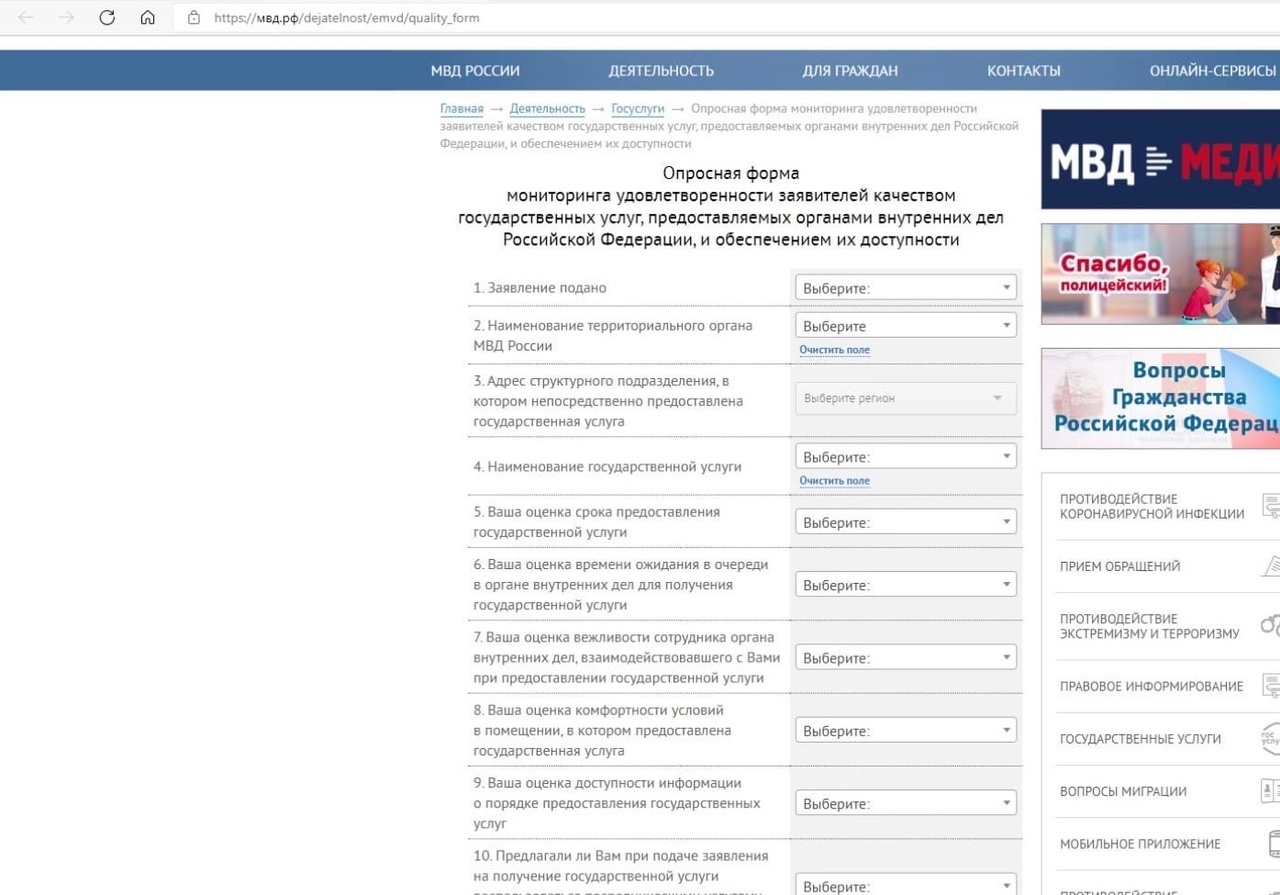 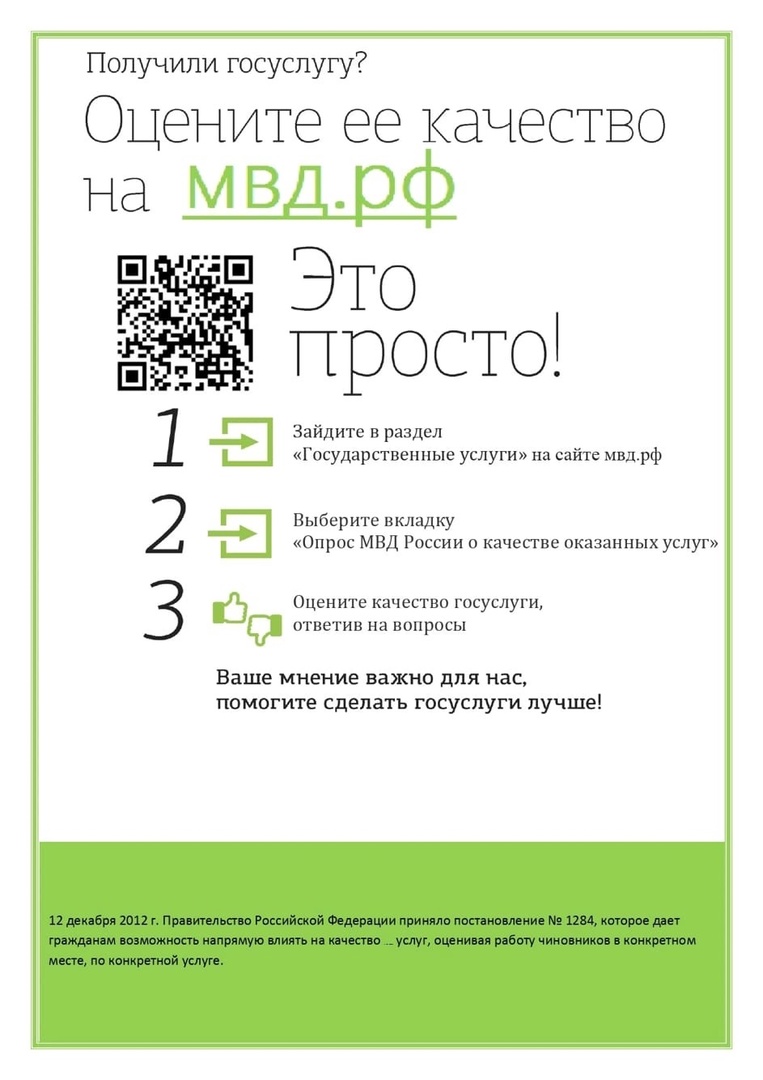 
- с помощью СМС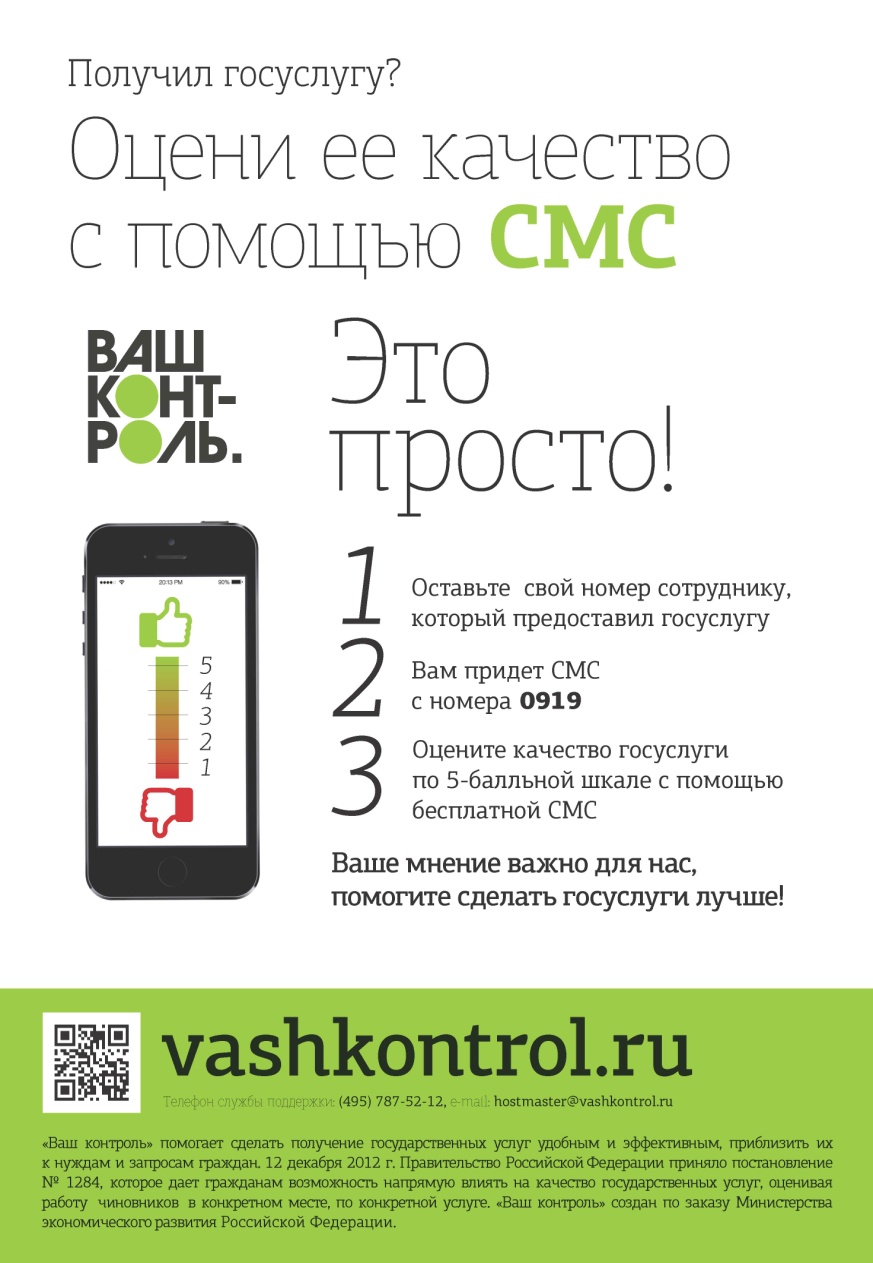 